Источник публикацииОфициальный интернет-портал правовой информации http://www.pravo.gov.ru, 06.12.2017Примечание к документуНачало действия документа - 17.12.2017.—•—Об особенностях создания специальных советов по защите диссертаций, содержащих сведения, составляющие государственную тайну, см. Приказ Минобрнауки России от 30.11.2015 N 1388.Название документаПриказ Минобрнауки России от 10.11.2017 N 1093"Об утверждении Положения о совете по защите диссертаций на соискание ученой степени кандидата наук, на соискание ученой степени доктора наук"(Зарегистрировано в Минюсте России 05.12.2017 N 49121)Зарегистрировано в Минюсте России 5 декабря 2017 г. N 49121МИНИСТЕРСТВО ОБРАЗОВАНИЯ И НАУКИ РОССИЙСКОЙ ФЕДЕРАЦИИПРИКАЗот 10 ноября 2017 г. N 1093ОБ УТВЕРЖДЕНИИ ПОЛОЖЕНИЯО СОВЕТЕ ПО ЗАЩИТЕ ДИССЕРТАЦИЙ НА СОИСКАНИЕ УЧЕНОЙ СТЕПЕНИКАНДИДАТА НАУК, НА СОИСКАНИЕ УЧЕНОЙ СТЕПЕНИ ДОКТОРА НАУКВ соответствии с пунктом 3 статьи 4 Федерального закона от 23 августа 1996 г. N 127-ФЗ "О науке и государственной научно-технической политике" (Собрание законодательства Российской Федерации, 1996, N 35, ст. 4137; 2001, N 1, ст. 20; 2004, N 35, ст. 3607; 2009, N 1, ст. 17; 2010, N 31, ст. 4167; 2013, N 27, ст. 3477; 2014, N 52, ст. 7554; 2015, N 29, ст. 4396; 2016, N 22, ст. 3096) и пунктом 6 Положения о присуждении ученых степеней, утвержденного постановлением Правительства Российской Федерации от 24 сентября 2013 г. N 842 (Собрание законодательства Российской Федерации, 2013, N 40, ст. 5074; 2016, N 18, ст. 2629), приказываю:1. Утвердить прилагаемое Положение о совете по защите диссертаций на соискание ученой степени кандидата наук, на соискание ученой степени доктора наук (далее - Положение).2. Признать утратившими силу приказы Министерства образования и науки Российской Федерации:от 13 января 2014 г. N 7 "Об утверждении Положения о совете по защите диссертаций на соискание ученой степени кандидата наук, на соискание ученой степени доктора наук" (зарегистрирован Министерством юстиции Российской Федерации 24 февраля 2014 г., регистрационный N 31404);от 25 июня 2014 г. N 689 "О внесении изменения в пункт 2 приказа Министерства образования и науки Российской Федерации от 13 января 2014 г. N 7 "Об утверждении Положения о совете по защите диссертаций на соискание ученой степени кандидата наук, на соискание ученой степени доктора наук" (зарегистрирован Министерством юстиции Российской Федерации 26 июня 2014 г., регистрационный N 32856);от 9 декабря 2014 г. N 1560 "О внесении изменений в Положение о совете по защите диссертаций на соискание ученой степени кандидата наук, на соискание ученой степени доктора наук, утвержденное приказом Министерства образования и науки Российской Федерации от 13 января 2014 г. N 7" (зарегистрирован Министерством юстиции Российской Федерации 2 февраля 2015 г., регистрационный N 35820);от 27 мая 2015 г. N 528 "О внесении изменений в Положение о совете по защите диссертаций на соискание ученой степени кандидата наук, на соискание ученой степени доктора наук, утвержденное приказом Министерства образования и науки Российской Федерации от 13 января 2014 г. N 7" (зарегистрирован Министерством юстиции Российской Федерации 10 июня 2015 г., регистрационный N 3 7613);от 29 октября 2015 г. N 1237 "О внесении изменений в Положение о совете по защите диссертаций на соискание ученой степени кандидата наук, на соискание ученой степени доктора наук, утвержденное приказом Министерства образования и науки Российской Федерации от 13 января 2014 г. N 7" (зарегистрирован Министерством юстиции Российской Федерации 23 ноября 2015 г., регистрационный N 39810);от 14 декабря 2016 г. N 1593 "О внесении изменений в Положение о совете по защите диссертаций на соискание ученой степени кандидата наук, на соискание ученой степени доктора наук, утвержденное приказом Министерства образования и науки Российской Федерации от 13 января 2014 г. N 7" (зарегистрирован Министерством юстиции Российской Федерации 9 января 2017 г., регистрационный N 45118).3. Контроль за исполнением настоящего приказа оставляю за собой.МинистрО.Ю.ВАСИЛЬЕВАПриложениеУтвержденоприказом Министерства образованияи науки Российской Федерацииот 10 ноября 2017 г. N 1093ПОЛОЖЕНИЕО СОВЕТЕ ПО ЗАЩИТЕ ДИССЕРТАЦИЙ НА СОИСКАНИЕ УЧЕНОЙ СТЕПЕНИКАНДИДАТА НАУК, НА СОИСКАНИЕ УЧЕНОЙ СТЕПЕНИ ДОКТОРА НАУКI. Общие положения1. Настоящее Положение определяет требования к организациям, на базе которых могут создаваться советы по защите диссертаций на соискание ученой степени кандидата наук, на соискание ученой степени доктора наук (далее - диссертационный совет), требования к кандидатам в члены диссертационных советов, порядок создания и организации работы диссертационных советов, права и обязанности организаций, на базе которых могут создаваться диссертационные советы, а также требования к оформлению диссертаций на соискание ученых степеней (далее - диссертации).Настоящее Положение не распространяется на диссертационные советы, создаваемые в соответствии с пунктом 3.1 статьи 4 Федерального закона от 23 августа 1996 г. N 127-ФЗ "О науке и государственной научно-технической политике" <1> (далее - Федеральный закон о науке).--------------------------------<1> Собрание законодательства Российской Федерации, 1996, N 35, ст. 4137; 2001, N 1, ст. 20; 2004, N 35, ст. 3607; 2009, N 1, ст. 17; 2010, N 31, ст. 4167; 2013, N 27, ст. 3477; 2014, N 52, ст. 7554; 2015, N 29, ст. 4396; 2016, N 22, ст. 3096.2. В своей деятельности диссертационный совет руководствуется Конституцией Российской Федерации, федеральными конституционными законами, федеральными законами, указами и распоряжениями Президента Российской Федерации, постановлениями Правительства Российской Федерации, приказами Министерства образования и науки Российской Федерации (далее - Минобрнауки России), настоящим Положением, локальными нормативными актами организации, регулирующими деятельность диссертационного совета.3. Диссертационный совет несет ответственность за объективность и обоснованность принимаемых решений при определении соответствия диссертаций критериям, установленным Положением о присуждении ученых степеней, утвержденным постановлением Правительства Российской Федерации от 24 сентября 2013 г. N 842 <2> (далее - Положение о присуждении ученых степеней), а также за соблюдение порядка представления к защите и защиты диссертаций, установленного Положением о присуждении ученых степеней.--------------------------------<2> Собрание законодательства Российской Федерации, 2013, N 40, ст. 5074; 2014, N 32, ст. 4496; 2016, N 18, ст. 2629; N 32, ст. 5125; 2017, N 23, ст. 3347; N 37, ст. 5513.4. Диссертационный совет:определяет соответствие представленных на соискание ученых степеней диссертаций критериям, установленным Положением о присуждении ученых степеней;присуждает ученые степени кандидата наук и доктора наук;дает дополнительные заключения по диссертациям, защита которых проводилась в других диссертационных советах;дает заключения о результатах рассмотрения апелляций по вопросам присуждения ученых степеней в части нарушения порядка представления к защите и защиты диссертации (далее - апелляции);дает заключения о результатах рассмотрения заявлений о лишении ученых степеней, которые были присуждены с нарушением критериев, установленных Положением о присуждении ученых степеней;ежегодно проводит анализ своей деятельности, включая содержание защищенных диссертаций;отменяет решение о присуждении ученой степени кандидата наук или ученой степени доктора наук в случае выявления фактов представления соискателем ученой степени недостоверной информации в порядке, установленном главой XI настоящего Положения;осуществляет другие полномочия, установленные Положением о присуждении ученых степеней.5. Члены диссертационного совета выполняют свои обязанности на общественных началах.6. Организация, на базе которой создан диссертационный совет:обеспечивает возможность размещения соискателем ученой степени полного текста диссертации на официальном сайте организации, на базе которой создан диссертационный совет, в информационно-телекоммуникационной сети "Интернет" (далее - сайт организации);организует проведение заседаний диссертационного совета и подготовку аттестационных дел соискателей ученых степеней;размещает на сайте организации информационные материалы в соответствии с Положением о присуждении ученых степеней;обеспечивает гласность работы диссертационного совета;обеспечивает двусторонний синхронный перевод публичной защиты иностранным гражданином диссертации на иностранном языке в случае требования члена или членов диссертационного совета или официального оппонента (оппонентов);уведомляет Минобрнауки России о принятии ее учредителями (участниками) или ее органом, уполномоченным на то учредительным документом, решения о ликвидации организации или ее реорганизации.7. Возмещение расходов, связанных с рассмотрением и защитой диссертации, за счет соискателей ученой степени недопустимо.Расходы, связанные с участием официальных оппонентов в работе диссертационного совета, несет организация, на базе которой создан диссертационный совет.Расходы, связанные с переводом на русский язык документов, представленных соискателем ученой степени, являющимся иностранным гражданином, для защиты диссертации на иностранном языке, если такая возможность предусмотрена локальными нормативными актами организации, на базе которой создан диссертационный совет, обеспечиваются за счет средств организации, на базе которой создан диссертационный совет, либо за счет средств соискателя ученой степени по соглашению между ними <3>.--------------------------------<3> Пункт 15 Положения о присуждении ученых степеней.8. Руководитель организации, на базе которой создан диссертационный совет, отвечает за соответствие состава и деятельности диссертационного совета требованиям настоящего Положения и иных нормативных правовых актов, регламентирующих процедуру государственной научной аттестации научных и научно-педагогических работников.II. Порядок создания диссертационного совета9. Диссертационные советы создаются в соответствии с разрешением Минобрнауки России на базе образовательных организаций высшего образования, образовательных организаций дополнительного профессионального образования и научных организаций, осуществляющих научные исследования и выполняющих опытно-конструкторские и технологические работы по областям знаний, соответствующим научным специальностям и отраслям науки (далее - организация), предусмотренным номенклатурой научных специальностей, по которым присуждаются ученые степени, утверждаемой Минобрнауки России <4> (далее соответственно - номенклатура научных специальностей, научные специальности, отрасли науки), на основании рекомендаций Высшей аттестационной комиссии при Минобрнауки России (далее - Комиссия) по ходатайствам указанных организаций с учетом оценки результативности научной деятельности организации (на базе организации, созданной в форме учреждения, - по согласованию с учредителем).--------------------------------<4> Пункт 2 статьи 4 Федерального закона о науке (Собрание законодательства Российской Федерации, 1996, N 35, ст. 4137; 2001, N 1, ст. 20; 2004, N 35, ст. 3607; 2009, N 1, ст. 17; 2010, N 31, ст. 4167; 2013, N 27, ст. 3477; 2014, N 52, ст. 7554; 2015, N 29, ст. 4396; 2016, N 22, ст. 3096).Результативность научной деятельности организации и членов диссертационного совета оценивается в соответствии с рекомендациями Комиссии.10. В ходатайстве организации о выдаче разрешения на создание на ее базе диссертационного совета (далее - ходатайство организации) должно содержаться обоснование необходимости создания диссертационного совета по заявленным научным специальностям и целесообразности его функционирования на базе данной организации, гарантии обеспечения необходимых условий для работы диссертационного совета, выделения средств, необходимых для рассмотрения и защиты диссертаций, подтверждение согласия кандидатов в члены диссертационного совета на обработку их персональных данных, должны быть указаны почтовый адрес и адрес сайта организации. Также, при наличии, приводятся сведения о праве организации осуществлять подготовку научно-педагогических кадров в аспирантуре (адъюнктуре) по направлениям, соответствующим заявленным научным специальностям, о возможности вести аудиовидеозапись заседаний диссертационного совета, наличие системы проверки использования заимствованного материала без ссылки на автора и (или) источник заимствования, результатов научных работ, выполненных в соавторстве, без ссылки на соавторов, а также о возможности прямой трансляции заседаний диссертационного совета в информационно-телекоммуникационной сети "Интернет".К ходатайству организации прилагаются:а) информация об организации, содержащая:сведения о научных и научно-педагогических кадрах организации по состоянию на 1 января года представления ходатайства организации;сведения о научных и научно-педагогических кадрах, подготовленных по направлениям, соответствующим заявленным научным специальностям, за 5 лет, предшествующих дате подачи ходатайства организации;сведения об аспирантуре (адъюнктуре), докторантуре, прикреплении лиц для подготовки диссертации на соискание ученой степени кандидата наук без освоения программ подготовки научно-педагогических кадров в аспирантуре (адъюнктуре) (по состоянию на 1 января года представления ходатайства организации);сведения о научных исследованиях, соответствующих заявленным научным специальностям, выполненных в рамках научно-технических программ, федеральных целевых программ, грантов, по государственным заданиям за 5 лет, предшествующих дате подачи ходатайства организации;данные о количестве публикаций сотрудников организации за 5 лет, предшествующих дате подачи ходатайства организации, по тематике заявленных научных специальностей;наукометрические показатели (число цитирований публикаций в международных цитатно-аналитических базах данных и количество статей в рецензируемых научных изданиях);б) сведения о каждом кандидате в члены диссертационного совета, содержащие:фамилию, имя, отчество (при наличии), дату рождения, пол, гражданство, место основной работы, ученое звание;данные о присужденной ученой степени с указанием шифра научной специальности, по которой защищена диссертация (на момент присуждения ученой степени) (для лиц, имеющих ученую степень, полученную в иностранном государстве, - свидетельство о признании ученой степени, полученной в иностранном государстве, за исключением случаев, когда иностранные ученые степени подпадают под действие международных договоров Российской Федерации, а также получены в иностранных образовательных организациях и научных организациях, перечень которых устанавливается Правительством Российской Федерации <5>);--------------------------------<5> Пункт 2 статьи 6.2 Федерального закона о науке (Собрание законодательства Российской Федерации, 2010, N 31, ст. 4167; 2011, N 49, ст. 7063; 2013, N 27, ст. 3477).данные о количестве публикаций за 5 лет, предшествующих дате подачи ходатайства организации, по тематике заявленной научной специальности;цитируемость в Российском индексе научного цитирования (далее - РИНЦ) (общее число ссылок на публикации кандидата в члены диссертационного совета в РИНЦ) за 5 лет, предшествующих дате подачи ходатайства организации;информацию об участии с приглашенными докладами по тематике заявленных научных специальностей на международных конференциях, организаторами которых являются ведущие международные профессиональные ассоциации в соответствующей области знаний, а также организации, входящие в перечень иностранных образовательных организаций и научных организаций, иностранные ученые степени и иностранные ученые звания полученные в которых, признаются в Российской Федерации, утверждаемый Правительством Российской Федерации, за 5 лет, предшествующих дате подачи ходатайства организации;данные о количестве изданных рецензируемых монографий по тематике, отвечающей заявленной научной специальности, за 5 лет, предшествующих дате подачи ходатайства организации;препринты, размещенные в международных исследовательских сетях, по тематикам заявленных научных специальностей за 5 лет, предшествующих дате подачи ходатайства организации.Ходатайство организации и прилагаемые к нему документы представляются в Минобрнауки России на бумажном носителе (по почте или в экспедицию) и в электронной форме посредством федеральной информационной системы государственной научной аттестации (далее - единая информационная система).11. Диссертационный совет создается для рассмотрения диссертаций не более чем по трем научным специальностям.12. В состав диссертационного совета включаются доктора наук, а также лица, имеющие ученую степень, полученную в иностранном государстве, признаваемую в Российской Федерации, обладателю которой предоставлены те же академические и (или) профессиональные права, что и доктору наук в Российской Федерации.Ученым секретарем диссертационного совета может являться кандидат наук.13. В составе диссертационного совета должно быть не менее семи докторов наук, являющихся специалистами по проблемам каждой отрасли науки каждой научной специальности, по которой диссертационному совету предоставлено право принимать к защите диссертации, в том числе не менее пяти докторов наук, являющихся специалистами по проблемам каждой отрасли науки каждой научной специальности (далее - специалист), по которой диссертационному совету предоставлено право принимать к защите диссертации, имеющих основным местом работы организацию, на базе которой создается диссертационный совет.Для включения специалиста в состав диссертационного совета необходимо его письменное согласие.Общее количество членов диссертационного совета должно быть не менее девятнадцати человек.Количество членов диссертационного совета, имеющих основным местом работы организацию, на базе которой создается диссертационный совет, должно составлять более 50 процентов состава диссертационного совета.Каждый член диссертационного совета представляет только одну научную специальность по одной отрасли науки, по которой диссертационному совету предоставлено право принимать к защите диссертации.Член диссертационного совета не может одновременно входить в состав более трех диссертационных советов.Членом диссертационного совета не может быть специалист, являвшийся научным руководителем (консультантом) лица, в отношении которого Минобрнауки России в течение пяти лет, предшествующих представлению ходатайства организации о выдаче разрешения на создание диссертационного совета или об изменении состава диссертационного совета, принято решение о лишении ученой степени.14. В целях повышения независимости и объективности государственной научной аттестации научных и научно-педагогических работников создаются диссертационные советы на базе нескольких организаций (далее - объединенный диссертационный совет). В объединенном диссертационном совете могут участвовать не более четырех организаций.Объединенные диссертационные советы создаются на базе организаций, известных своими достижениями в соответствующей отрасли знаний, в соответствии с соглашением о создании объединенного диссертационного совета (далее - соглашение), прилагаемым к ходатайству организации о создании объединенного диссертационного совета. Требования, изложенные в пункте 9 настоящего Положения, относятся к каждому участнику соглашения.В ходатайстве организации о создании объединенного диссертационного совета содержатся сведения, предусмотренные пунктом 10 настоящего Положения, гарантии обеспечения необходимых условий для работы диссертационного совета, приводятся адреса сайтов всех участников соглашения, включая адрес сайта организации, на котором будут размещаться информационные материалы в соответствии с Положением о присуждении ученых степеней.Участником соглашения не может являться организация, на базе которой действует диссертационный совет по одной из заявленных объединенным диссертационным советом научных специальностей.15. Диссертационный совет состоит из председателя, заместителя (заместителей) председателя, ученого секретаря и членов диссертационного совета.Председателем диссертационного совета должен быть ведущий ученый - специалист по профилю диссертационного совета.Основным местом работы ученого секретаря диссертационного совета должна быть организация, на базе которой создается диссертационный совет.В объединенном диссертационном совете председатель и заместитель (один из заместителей) председателя должны по основному месту работы быть работниками разных организаций - участников соглашения.16. Разрешение о создании диссертационного совета оформляется приказом Минобрнауки России, которым устанавливаются полномочия этого совета, определяется состав диссертационного совета и перечень научных специальностей, по которым диссертационному совету предоставляется право приема диссертаций к защите.Решение об отказе в выдаче разрешения на создание на базе организации диссертационного совета по заявленным научным специальностям (далее - решение об отказе в выдаче разрешения) оформляется приказом Минобрнауки России.При принятии Минобрнауки России решения об отказе в выдаче разрешения ходатайство организации о создании диссертационного совета по той же научной специальности и отрасли науки может быть подано не ранее чем через год после принятия решения об отказе в выдаче разрешения.При принятии решения об отказе в выдаче разрешения на создание объединенного диссертационного совета по результатам оценки результативности научной деятельности одной из организаций, участвующей в создании объединенного диссертационного совета, ходатайство о создании диссертационного совета по той же научной специальности и отрасли науки на базе такой организации, в том числе в составе объединенного диссертационного совета, может быть подано не ранее чем через год после принятия решения об отказе в выдаче разрешения.17. Изменения в состав диссертационного совета вносятся приказом Минобрнауки России на основании рекомендации Комиссии по ходатайству организации. В ходатайстве организации перечисляются все предлагаемые изменения и обосновывается их необходимость. К ходатайству организации прилагаются сведения о вновь вводимых членах диссертационного совета, а также на членов совета, изменяющих научную специальность (отрасль науки) в совете. Сведения о каждом члене диссертационного совета должны включать всю информацию, перечисленную в подпункте 2 пункта 10 настоящего Положения.В ходатайстве организации должно содержаться подтверждение согласия вновь вводимых членов диссертационного совета на обработку их персональных данных.18. Сведения о составе диссертационного совета и его изменениях размещаются на сайте организации, а также в единой информационной системе.19. Перечень диссертационных советов размещается на официальном сайте Комиссии в информационно-телекоммуникационной сети "Интернет" (далее - сайт Комиссии), а также в единой информационной системе.20. Изменение в перечень научных специальностей, по которым диссертационному совету предоставляется право приема диссертаций к защите, вносится приказом Минобрнауки России на основании рекомендации Комиссии по ходатайству организации в соответствии с пунктом 10 настоящего Положения.III. Порядок организации работы диссертационных советов21. Диссертационный совет работает в условиях гласности.Диссертационный совет способствует созданию благоприятных условий для защиты соискателем ученой степени подготовленной им диссертации. Соискателю ученой степени предоставляется возможность знакомиться с имеющимися в диссертационном совете материалами, касающимися защиты диссертации, получать квалифицированную помощь диссертационного совета по вопросам, связанным с защитой диссертации.22. Основной формой деятельности диссертационного совета является заседание.Заседание диссертационного совета считается правомочным, если в его работе принимает участие не менее двух третей списочного состава диссертационного совета.Правомочность проведения заседания диссертационного совета определяется на основании явочного листа членов диссертационного совета, в котором указываются фамилии и инициалы членов диссертационного совета, принимавших участие в данном заседании, и дата проведения этого заседания. Явочный лист подписывается на заседании диссертационного совета председательствующим и ученым секретарем диссертационного совета.Решение диссертационного совета по вопросу присуждения ученой степени доктора наук или кандидата наук считается положительным, если за него проголосовало не менее двух третей членов диссертационного совета, участвовавших в заседании диссертационного совета.Присутствие членов диссертационного совета на заседании диссертационного совета фиксируется в стенограмме и аудиовидеозаписи заседания диссертационного совета. В стенограмме заседания диссертационного совета указываются научные специальности и отрасли науки, представляемые членами диссертационного совета. Аудиовидеозапись заседания диссертационного совета в течение всего заседания диссертационного совета фиксирует ход заседания диссертационного совета, в том числе присутствие членов диссертационного совета и оппонентов, участвующих в заседании, выступления на данном заседании соискателя ученой степени, оппонентов (включая оппонентов, участвующих в заседании диссертационного совета в удаленном интерактивном режиме), членов диссертационного совета и других лиц, присутствующих на этом заседании диссертационного совета.23. Заседание диссертационного совета проводится под руководством председателя диссертационного совета или в случае его отсутствия - под руководством заместителя председателя диссертационного совета по письменному поручению председателя диссертационного совета или руководителя организации, на базе которой создан данный диссертационный совет.Председатель (заместитель председателя) диссертационного совета не может председательствовать на заседании диссертационного совета при рассмотрении диссертации соискателя ученой степени, у которого он является научным руководителем или научным консультантом.При отсутствии председателя, или заместителя (заместителей) председателя, или ученого секретаря диссертационного совета выполнение их обязанностей возлагается организацией, на базе которой создан диссертационный совет, с указанием сроков (но не более четырех месяцев) на одного из членов диссертационного совета.В случае одновременного отсутствия председателя, заместителя (заместителей) председателя и ученого секретаря диссертационного совета возложение выполнения их обязанностей на других членов совета организацией, на базе которой создан диссертационный совет, не допускается.24. На одном заседании диссертационного совета проводится защита не более одной диссертации, или готовится одно дополнительное заключение по диссертации, или рассматривается одна апелляция либо одно заявление о лишении ученой степени.Количество заседаний, проводимых диссертационным советом в течение дня, не может превышать четырех.При планировании очередности проведения защит диссертаций диссертационным советом недопустимо приоритетное рассмотрение диссертаций соискателей ученых степеней, выполнявших диссертационные исследования в организации, на базе которой создан диссертационный совет.Первоочередному рассмотрению подлежат диссертации, направляемые Минобрнауки России на дополнительное заключение, апелляции по вопросам присуждения ученых степеней в части нарушения порядка представления к защите и защиты диссертаций, заявления о лишении ученой степени.25. Председатель (заместитель председателя) диссертационного совета, в котором проходила защита диссертации или подготовлено дополнительное заключение по ней, по приглашению экспертного совета Комиссии или Комиссии присутствует на заседании экспертного совета Комиссии или Комиссии при необходимости подтверждения самостоятельности выполнения диссертации соискателем ученой степени, уточнения содержащихся в ней новых научных результатов, личного вклада автора диссертации в науку, а также на заседании экспертного совета Комиссии при рассмотрении заявления о лишении ученой степени.На заседании экспертного совета Комиссии или Комиссии председатель (заместитель председателя) диссертационного совета дает устные и письменные пояснения по возникающим вопросам и предоставляет дополнительные материалы, связанные с решением, принятым диссертационным советом.26. В случае если Минобрнауки России выявило нарушения требований, предъявляемых к оформлению аттестационных дел, и вернуло аттестационное дело для его доработки, диссертационный совет в течение 1 месяца со дня получения аттестационного дела из Минобрнауки России исправляет выявленные нарушения и повторно направляет аттестационное дело в Минобрнауки России.По запросу Минобрнауки России, направленному в соответствии с пунктом 45 Положения о присуждении ученых степеней, диссертационный совет не позднее 15 дней со дня получения запроса представляет в Минобрнауки России публикации соискателя для уточнения основных научных результатов диссертации на соискание ученой степени, требования к которым установлены пунктами 11 и 13 Положения о присуждении ученых степеней, а также иные материалы, подтверждающие соответствие диссертации критериям, установленным пунктами 9 и 10 Положения о присуждении ученых степеней.27. При принятии Минобрнауки России решения о снятии диссертации с рассмотрения по заявлению соискателя ученой степени диссертационный совет в течение 30 дней со дня получения из Минобрнауки России указанного решения возвращает соискателю ученой степени лично или по почте с уведомлением о вручении представленные им ранее документы, за исключением одного экземпляра автореферата и диссертации, которые хранятся в организации, на базе которой создан диссертационный совет, в течение десяти лет.Отзывы на диссертацию, автореферат, стенограмма и аудиовидеозапись заседания диссертационного совета, а также протокол счетной комиссии остаются в диссертационном совете и направляются на основании запроса по месту повторной защиты или в Минобрнауки России.28. Не позднее первого февраля года, следующего за отчетным, диссертационный совет представляет в Минобрнауки России и организацию, на базе которой создан диссертационный совет, отчет о работе диссертационного совета и сведения о членах диссертационного совета, предусмотренные подпунктом "б" пункта 10 настоящего Положения.Информация о персональном составе диссертационного совета и его деятельности, в том числе о защищенных и представленных к защите диссертациях, размещается диссертационным советом в единой информационной системе, а также на сайте организации.IV. Процедура предварительного рассмотрения диссертации29. Диссертационный совет принимает к предварительному рассмотрению диссертацию, отвечающую требованиям, предусмотренным в Положении о присуждении ученых степеней, при представлении соискателем ученой степени следующих документов:а) заявления соискателя ученой степени (приложение N 1 к настоящему Положению);б) подтверждения размещения на сайте организации полного текста диссертации (распечатка страницы сайта с указанием даты размещения);в) заверенной копии документа установленного образца о высшем образовании (диплома специалиста, диплома магистра, диплома об окончании аспирантуры (адъюнктуры) с приложением к нему - для соискателя ученой степени кандидата наук (лица, получившие образование в иностранном государстве, дополнительно представляют копию документа, удостоверяющего признание в Российской Федерации образования и (или) квалификации, полученных в иностранном государстве, с предоставлением тех же академических и (или) профессиональных прав, что и обладателям высшего образования, полученного в Российской Федерации (специалитет, магистратура, аспирантура (адъюнктура), за исключением случаев, когда высшее образование, полученное в иностранном государстве, подпадает под действие международных договоров о взаимном признании либо получено в иностранной образовательной организации, входящей в перечень, который устанавливается Правительством Российской Федерации) <6> (1 экз.);--------------------------------<6> Часть 3 статьи 107 Федерального закона от 29 декабря 2012 г. N 273-ФЗ "Об образовании в Российской Федерации" (Собрание законодательства Российской Федерации, 2012, N 53, ст. 7598).г) заверенной копии диплома кандидата наук - для соискателя ученой степени доктора наук (лица, получившие ученую степень в иностранном государстве, дополнительно представляют копию свидетельства о признании ученой степени, полученной в иностранном государстве, за исключением случаев, когда иностранные ученые степени подпадают под действие международных договоров Российской Федерации, а также получены в иностранных образовательных организациях и научных организациях, перечень которых устанавливается Правительством Российской Федерации) <7> (1 экз.);--------------------------------<7> Пункт 2 статьи 6.2 Федерального закона о науке (Собрание законодательства Российской Федерации, 2010, N 31, ст. 4167; 2011, N 49, ст. 7063; 2013, N 27, ст. 3477).д) документа, подтверждающего сдачу кандидатских экзаменов <8> (2 экз.) (за исключением соискателей ученой степени, освоивших программу подготовки научно-педагогических кадров в аспирантуре (адъюнктуре) по направлению подготовки научно-педагогических кадров в аспирантуре (адъюнктуре), соответствующему научной специальности, предусмотренной номенклатурой научных специальностей, по которой подготовлена диссертация);--------------------------------<8> Результаты кандидатских экзаменов, полученные до 13 июля 2014 г., подтверждаются удостоверением об их сдаче. Результаты кандидатских экзаменов, полученные после 13 июля 2014 г., подтверждаются справкой об обучении или о периоде обучения.е) диссертации в электронном виде и на бумажном носителе, оформленной в соответствии с пунктом 30 настоящего Положения, в количестве экземпляров, необходимом для передачи в федеральное государственное бюджетное учреждение "Российская государственная библиотека", Центральную научную медицинскую библиотеку федерального государственного автономного образовательного учреждения высшего образования Первого Московского государственного медицинского университета имени И.М. Сеченова Министерства здравоохранения Российской Федерации (Сеченовский Университет) (по медицинским и фармацевтическим наукам), федеральное государственное автономное научное учреждение "Центр информационных технологий и систем органов исполнительной власти", библиотеку организации, на базе которой создан диссертационный совет, оппонентам и ведущей организации, а также рукописи автореферата диссертации в машинописном виде на бумажном носителе и в электронной форме. Титульные листы представленной на бумажном носителе диссертации (приложение N 2 к настоящему Положению), обложка рукописи автореферата диссертации (приложение N 3 к настоящему Положению) подписываются соискателем ученой степени.Для защиты диссертации на иностранном языке, если такая возможность предусмотрена локальными нормативными актами организации, на базе которой создан диссертационный совет, диссертация и рукопись автореферата представляются в диссертационный совет соискателем ученой степени, являющимся иностранным гражданином, на русском и иностранном языках;ж) положительного заключения организации, где выполнялась диссертация, оформленного в соответствии с требованиями Положения о присуждении ученых степеней, утвержденного руководителем (заместителем руководителя) организации. Подпись руководителя (заместителя руководителя) организации должна быть заверена печатью данной организации (при наличии печати) (2 экз.);з) отзыва научного руководителя для соискателей ученой степени кандидата наук или отзыва научного консультанта для соискателей ученой степени доктора наук (при наличии консультанта).Документы на иностранном языке, представленные соискателем ученой степени, являющимся иностранным гражданином, для защиты диссертации на иностранном языке, если такая возможность предусмотрена локальными нормативными актами организации, на базе которой создан диссертационный совет, переводятся на русский язык.30. Диссертация оформляется в виде рукописи и имеет следующую структуру:а) титульный лист;б) оглавление;в) текст диссертации, включающий в себя введение, основную часть, заключение, список литературы.Текст диссертации также может включать список сокращений и условных обозначений, словарь терминов, список иллюстративного материала, приложения.Введение к диссертации включает в себя актуальность избранной темы, степень ее разработанности, цели и задачи, научную новизну, теоретическую и практическую значимость работы, методологию и методы диссертационного исследования, положения, выносимые на защиту, степень достоверности и апробацию результатов.В основной части текст диссертации подразделяется на главы и параграфы или разделы и подразделы, которые нумеруются арабскими цифрами.В заключении диссертации излагаются итоги выполненного исследования, рекомендации, перспективы дальнейшей разработки темы.31. При принятии диссертации к предварительному рассмотрению диссертационный совет создает комиссию, сформированную в соответствии с требованиями Положения о присуждении ученых степеней, для предварительного ознакомления с диссертацией (далее - комиссия диссертационного совета).Комиссия диссертационного совета в составе не менее 3 человек избирается открытым голосованием членов диссертационного совета простым большинством голосов членов диссертационного совета, участвующих в заседании.Председателем комиссии диссертационного совета назначается член диссертационного совета - работник организации, на базе которой создан диссертационный совет.Комиссия диссертационного совета подготавливает заключение о соответствии темы и содержания диссертации научной специальности (научным специальностям) и отраслям науки, по которым диссертационному совету предоставлено право принимать к защите диссертации, полноте изложения материалов диссертации в работах, опубликованных соискателем ученой степени, выполнении требований к публикации основных научных результатов диссертации, предусмотренных пунктами 11 и 13 Положения о присуждении ученых степеней, и соблюдении требований, установленных пунктом 14 Положения о присуждении ученых степеней. В целях подготовки указанного заключения комиссия диссертационного совета проверяет идентичность текста диссертации, представленной в диссертационный совет, тексту диссертации, размещенной на сайте организации, наличие (отсутствие) в диссертации недостоверных сведений о работах, опубликованных соискателем ученой степени.Заключение комиссии диссертационного совета должно содержать обоснование возможности или невозможности приема диссертации к защите.На основании заключения комиссии диссертационного совета диссертационный совет выносит решение о приеме или об отказе в приеме диссертации к защите.32. Диссертационный совет принимает диссертацию на соискание ученой степени кандидата наук к защите не позднее чем через два месяца и на соискание ученой степени доктора наук - не позднее чем через четыре месяца со дня подачи соискателем ученой степени всех необходимых документов или направляет соискателю ученой степени в указанные сроки мотивированное решение об отказе в приеме диссертации к защите.Диссертационный совет отказывает в приеме диссертации в случаях, предусмотренных пунктом 20 Положения о присуждении ученых степеней.В случае отказа диссертационного совета в приеме диссертации к защите, в течение 10 дней со дня принятия такого решения соискателю ученой степени вручается выписка из протокола заседания диссертационного совета об отказе в приеме диссертации к защите с обоснованием причин отказа. Соискателю ученой степени возвращаются поданные им в диссертационный совет документы, исключая заявление о приеме диссертации к рассмотрению и защите на соискание ученой степени, текст рукописи диссертации и один экземпляр автореферата.Решение диссертационного совета о приеме или об отказе в приеме диссертации к защите размещается в течение 5 дней со дня проведения заседания диссертационного совета, на котором было принято соответствующее решение, на сайте организации и в единой информационной системе.33. Диссертационный совет при принятии диссертации к защите:а) назначает официальных оппонентов по диссертации из числа компетентных в соответствующей отрасли науки ученых, имеющих публикации в соответствующей сфере исследования и давших на это свое согласие (далее - оппоненты);б) назначает по диссертации организацию (с ее согласия), широко известную своими достижениями в соответствующей отрасли науки и способную определить научную и (или) практическую ценность диссертации, которая представляет в диссертационный совет отзыв на диссертацию (далее - ведущая организация);в) назначает дату защиты;г) разрешает печать на правах рукописи автореферата объемом, установленным Положением о присуждении ученых степеней;д) определяет дополнительный список рассылки автореферата, оформленного в соответствии с требованиями Положения о присуждении ученых степеней;е) принимает решение о проведении защиты диссертации с привлечением специалистов в соответствующих областях науки, не являющихся членами данного диссертационного совета, в случае если тема диссертации охватывает несколько научных специальностей, не по всем из которых диссертационному совету предоставлено право проведения защиты диссертаций, при условии соответствия основного содержания диссертации научной специальности, по которой диссертационный совет имеет право принимать к защите диссертации;ж) размещает на сайте Комиссии текст объявления о защите диссертации и автореферат диссертации;з) размещает на сайте организации текст объявления о защите, отзывы научных руководителей или научных консультантов соискателя ученой степени (при наличии) и автореферат диссертации;и) размещает в единой информационной системе автореферат диссертации.34. Автореферат диссертации в соответствии с Положением о присуждении ученых степеней рассылается членам диссертационного совета, заинтересованным организациям не позднее чем за один месяц до защиты.Девять экземпляров автореферата диссертации в обязательном порядке направляются в Информационное телеграфное агентство России (ИТАР-ТАСС) <9>.--------------------------------<9> Пункт 2 статьи 7 Федерального закона от 29 декабря 1994 г. N 77-ФЗ "Об обязательном экземпляре документов" (Собрание законодательства Российской Федерации, 1995, N 1, ст. 1; 2002, N 7, ст. 630; 2008, N 13, ст. 1184; 2014, N 19, ст. 2305; 2016, N 27, ст. 4211).Один экземпляр диссертации, принятой к защите, и два экземпляра автореферата диссертации передаются в библиотеку организации, на базе которой создан диссертационный совет, не позднее чем за три месяца до дня защиты диссертации на соискание ученой степени доктора наук и не позднее чем за два месяца до дня защиты диссертации на соискание ученой степени кандидата наук и хранятся там на правах рукописи.Копии отзывов оппонентов и ведущей организации вручаются соискателю ученой степени не позднее чем за десять дней до защиты диссертации.Сведения об оппонентах и ведущей организации, научных руководителях и научных консультантах, отзывы оппонентов и отзыв ведущей организации, поступившие на диссертацию, подлежат размещению на сайте организации и в единой информационной системе не позднее чем за десять дней до дня защиты диссертации. Все остальные отзывы размещаются на сайте организации по мере их поступления до дня защиты диссертации, где остаются до принятия Минобрнауки России решения о выдаче диплома доктора наук или кандидата наук. При отрицательном решении диссертационного совета по результатам защиты диссертации, при отмене Минобрнауки России решения диссертационного совета о присуждении ученой степени указанная информация должна быть представлена в единой информационной системе.V. Порядок формирования состава диссертационного советадля проведения защиты диссертации, тема которой охватываетнесколько научных специальностей, не по всем из которыхдиссертационному совету предоставлено право проведениязащиты диссертаций35. Для проведения защиты диссертации, тема которой охватывает несколько научных специальностей, не по всем из которых диссертационному совету предоставлено право проведения защиты диссертаций, в состав диссертационного совета на одно заседание вводятся пять докторов наук, соответствующих требованиям, предъявляемым к членам диссертационных советов, при защите диссертации на соискание ученой степени доктора наук и три доктора наук, соответствующих требованиям, предъявляемым к членам диссертационных советов, при защите диссертации на соискание ученой степени кандидата наук по каждой из научных специальностей, по которой права принимать к защите диссертации диссертационный совет не имеет, при условии соответствия основного содержания диссертации научной специальности, по которой диссертационный совет имеет право принимать к защите диссертации.Решение о введении в состав диссертационного совета на одно заседание докторов наук принимается членами диссертационного совета открытым голосованием простым большинством голосов членов диссертационного совета, участвующих в заседании.VI. Проведение заседания диссертационного советапри защите диссертации36. Заседание диссертационного совета считается правомочным, если в его работе принимает участие не менее двух третей членов диссертационного совета.В заседании диссертационного совета при защите диссертации на соискание ученой степени доктора наук участвуют не менее пяти докторов наук по каждой научной специальности защищаемой диссертации, а при защите диссертации на соискание ученой степени кандидата наук - не менее трех докторов наук по каждой научной специальности защищаемой диссертации.Защита диссертации проводится на русском языке, при необходимости диссертационным советом обеспечивается синхронный перевод на иной язык.При защите диссертации иностранным гражданином на иностранном языке в случае требования члена или членов диссертационного совета или официального оппонента (оппонентов) организация обеспечивает двусторонний синхронный перевод публичной защиты диссертации.При проведении заседания диссертационного совета ведется аудиовидеозапись, фиксирующая в течение всего заседания диссертационного совета ход его заседания, в том числе присутствие членов диссертационного совета и оппонентов, участвующих в заседании, выступления на данном заседании соискателя ученой степени, оппонентов (включая оппонентов, участвующих в заседании диссертационного совета в удаленном интерактивном режиме), членов диссертационного совета и других лиц, присутствующих на этом заседании.37. Председательствующий на заседании диссертационного совета объявляет о защите диссертации соискателем ученой степени, указывает фамилию, имя и отчество (последнее - при наличии) соискателя ученой степени, название темы диссертации, фамилии официальных оппонентов и ведущую организацию. Ученый секретарь кратко докладывает об основном содержании представленных соискателем ученой степени документов и их соответствии установленным требованиям.38. Соискатель ученой степени излагает существо и основные положения диссертации. Затем соискателю ученой степени задаются вопросы в устной или письменной форме.Порядок ответов на вопросы определяется председательствующим на заседании диссертационного совета.Далее слово предоставляется научному руководителю или научному консультанту и оглашаются заключение организации, где выполнялась диссертационная работа, отзыв ведущей организации, другие поступившие в диссертационный совет отзывы на диссертацию и автореферат диссертации. При наличии значительного количества положительных отзывов на диссертацию или автореферат диссертации ученый секретарь с согласия членов диссертационного совета вместо оглашения делает их обзор с указанием отмеченных в них замечаний. Отрицательные отзывы на диссертацию или автореферат диссертации зачитываются полностью.После оглашения отзывов на диссертацию или автореферат диссертации соискателю ученой степени предоставляется слово для ответа на замечания, содержащиеся в отзывах.Затем выступают оппоненты по диссертации.После выступления оппонентов соискатель ученой степени получает слово для ответа. По желанию соискателя ученой степени слово для ответа может быть предоставлено после выступления каждого оппонента. По желанию соискателя ученой степени он также сразу может ответить на замечания, содержащиеся в отзывах оппонентов и отзывах на автореферат диссертации. В последующей дискуссии могут принимать участие все присутствующие на защите диссертации. По окончании дискуссии соискателю ученой степени предоставляется заключительное слово.Во время заседания диссертационного совета председательствующим могут объявляться технические перерывы.39. После окончания защиты диссертации диссертационный совет избирает счетную комиссию и проводит тайное голосование по присуждению ученой степени в порядке, установленном главой VII настоящего Положения.Решение диссертационного совета по вопросу присуждения ученой степени кандидата наук или доктора наук считается положительным, если за него проголосовало не менее двух третей членов диссертационного совета, участвовавших в заседании.Решение диссертационного совета размещается на официальном сайте организации.40. При положительном результате голосования по присуждению ученой степени готовится заключение диссертационного совета по диссертации в соответствии с Положением о присуждении ученых степеней (приложение N 4 к настоящему Положению).Заключение диссертационного совета по диссертации принимается открытым голосованием простым большинством голосов членов диссертационного совета, участвовавших в заседании диссертационного совета, после чего заключение по диссертации объявляется соискателю ученой степени. На этом заседание диссертационного совета считается законченным.В течение трех дней заключение диссертационного совета подписывается председателем или по его поручению заместителем председателя и ученым секретарем диссертационного совета и заверяется печатью организации, на базе которой создан диссертационный совет (при наличии печати).41. При вынесении решения о соответствии диссертации на соискание ученой степени кандидата наук требованиям, предъявляемым к диссертации на соискание ученой степени доктора наук, диссертационный совет готовит заключение о присуждении соискателю ученой степени кандидата наук.Решение о присуждении соискателю ученой степени кандидата наук принимается тайным голосованием, если за него проголосовало не менее двух третей членов диссертационного совета, участвовавших в заседании.На этом же заседании диссертационный совет готовит ходатайство в Минобрнауки России о разрешении представить ту же диссертацию к соисканию ученой степени доктора наук. Решение о возбуждении перед Минобрнауки России указанного ходатайства принимается тайным голосованием большинством голосов участвовавших в заседании членов диссертационного совета.42. При положительном решении по результатам защиты диссертации диссертационный совет в течение 30 дней со дня защиты диссертации направляет в Минобрнауки России первый экземпляр аттестационного дела соискателя ученой степени на бумажном носителе и размещает в электронном виде материалы аттестационного дела соискателя ученой степени и текст диссертации соискателя ученой степени в единой информационной системе. Первый экземпляр аттестационного дела соискателя ученой степени доктора наук, а также первый экземпляр аттестационного дела соискателя ученой степени кандидата наук, в случае если диссертационным советом возбуждено ходатайство в соответствии с пунктом 41 настоящего Положения, направляется в Минобрнауки России вместе с экземпляром диссертации на бумажном носителе. В первый экземпляр аттестационного дела входят следующие документы и материалы:а) сопроводительное письмо на бланке организации, на базе которой создан диссертационный совет, подписанное председателем диссертационного совета, с указанием даты отправки документов, предусмотренных настоящим Положением, в федеральное государственное бюджетное учреждение "Российская государственная библиотека" или Центральную научную медицинскую библиотеку федерального государственного автономного образовательного учреждения высшего образования Первого Московского государственного медицинского университета имени И.М. Сеченова Министерства здравоохранения Российской Федерации (Сеченовский Университет);б) заключение диссертационного совета о присуждении ученой степени доктора наук или кандидата наук (2 экз.);в) отзывы оппонентов, ведущей организации на диссертацию, другие отзывы, поступившие на диссертацию, включая отзыв научного руководителя или научного консультанта, и автореферат диссертации, с обязательным указанием шифра и наименования научной специальности в соответствии с номенклатурой научных специальностей, по которой защищена диссертация;г) заключение организации, где выполнялась диссертация или к которой был прикреплен соискатель ученой степени (1 экз.);д) автореферат диссертации (4 экз. для диссертации на соискание ученой степени кандидата наук и 5 экз. для диссертации на соискание ученой степени доктора наук);е) текст объявления о защите диссертации с указанием даты размещения на сайте Комиссии;ж) дата размещения и ссылка на сайт организации, на котором соискателем ученой степени размещен полный текст диссертации;з) заверенная копия документа установленного образца о высшем образовании (диплом специалиста, диплом магистра, диплом об окончании аспирантуры (адъюнктуры) с приложением к нему - для соискателя ученой степени кандидата наук (лица, получившие образование в иностранном государстве, дополнительно представляют копию документа, удостоверяющего признание в Российской Федерации образования и (или) квалификации, полученных в иностранном государстве, с предоставлением тех же академических и (или) профессиональных прав, что и обладателям высшего образования, полученного в Российской Федерации (специалитет, магистратура, аспирантура (адъюнктура), за исключением случаев, когда высшее образование, полученное в иностранном государстве, подпадает под действие международных договоров о взаимном признании либо получено в иностранной образовательной организации, входящей в перечень, который устанавливается Правительством Российской Федерации) <10> (1 экз.);--------------------------------<10> Часть 3 статьи 107 Федерального закона от 29 декабря 2012 г. N 273-ФЗ "Об образовании в Российской Федерации" (Собрание законодательства Российской Федерации, 2012, N 53, ст. 7598).и) заверенная копия диплома кандидата наук - для соискателя ученой степени доктора наук (лица, получившие ученую степень в иностранном государстве, дополнительно представляют копию свидетельства о признании в Российской Федерации ученой степени, полученной в иностранном государстве, за исключением случаев, когда иностранные ученые степени подпадают под действие международных договоров Российской Федерации, а также получены в иностранных образовательных организациях и научных организациях, перечень которых устанавливается Правительством Российской Федерации) <11> (1 экз.);--------------------------------<11> Пункт 2 статьи 6.2 Федерального закона о науке (Собрание законодательства Российской Федерации, 2010, N 31, ст. 4167; 2011, N 49, ст. 7063; 2013, N 27, ст. 3477).к) заверенная копия документа о сдаче кандидатских экзаменов (за исключением соискателей ученой степени, освоивших программу подготовки научно-педагогических кадров в аспирантуре (адъюнктуре) по направлению подготовки научно-педагогических кадров в аспирантуре (адъюнктуре), соответствующему научной специальности, предусмотренной номенклатурой научных специальностей, по которой подготовлена диссертация);л) копия решения диссертационного совета о принятии диссертации к предварительному рассмотрению и создании комиссии диссертационного совета;м) стенограмма заседания диссертационного совета (первый экземпляр), подписанная председательствующим и ученым секретарем диссертационного совета и заверенная печатью организации, на базе которой создан диссертационный совет, (при наличии печати);н) аудиовидеозапись заседания диссертационного совета в машиночитаемом цифровом формате, фиксирующая ход заседания в соответствии с порядком, определенным пунктами 36 - 41 настоящего Положения;о) протокол счетной комиссии;п) опись документов, имеющихся в деле, подписанная ученым секретарем диссертационного совета;р) электронный носитель, на котором размещаются документы, перечисленные в подпунктах "а" - "г", "л" и "м" настоящего пункта, а также для соискателей ученой степени доктора наук - электронный полнотекстовый вариант диссертации;с) информационная справка со следующими сведениями, подлежащими размещению на сайте Комиссии:информация о научных руководителях (научных консультантах) соискателя ученой степени: фамилия, имя, отчество (полностью), ученая степень, ученое звание, должность (при наличии) по основному месту работы (указывается);информация о членах комиссии диссертационного совета, подписавших заключение о приеме диссертации указанного соискателя ученой степени к защите: фамилия, имя, отчество (полностью), ученая степень, ученое звание, должность (при наличии) по основному месту работы (указывается);информация о председателе и ученом секретаре диссертационного совета по месту защиты соискателя ученой степени: фамилия, имя, отчество (полностью), ученая степень, ученое звание, должность (при наличии) по основному месту работы (указывается);информация об оппонентах, давших отзыв на диссертацию: фамилия, имя, отчество (полностью), ученая степень, ученое звание, должность (при наличии) по основному месту работы (указывается);информация о лице, утвердившем заключение организации, где подготавливалась диссертация: фамилия, имя, отчество (полностью), ученая степень, ученое звание, должность (при наличии) по основному месту работы (указывается);информация о ведущей организации, давшей отзыв на диссертацию: полное наименование, организационно-правовая форма, ведомственная принадлежность;информация о лице, утвердившем отзыв ведущей организации на диссертацию: фамилия, имя, отчество (полностью), ученая степень, ученое звание, должность (при наличии) по основному месту работы (указывается).Информационная справка подписывается председателем диссертационного совета и ученым секретарем, заверяется печатью организации, на базе которой создан диссертационный совет (при наличии печати).Соискатель ученой степени имеет право ознакомиться с материалами своего аттестационного дела.43. Во второй экземпляр аттестационного дела соискателя ученой степени, которое хранится в организации, на базе которой создан диссертационный совет, в течение десяти лет, помимо вторых экземпляров или копий документов, предусмотренных в пункте 42 настоящего Положения, входят следующие документы:а) заявление соискателя ученой степени;б) протокол заседания диссертационного совета при приеме диссертации к защите;в) явочный лист членов диссертационного совета, подтверждающий их присутствие на заседании диссертационного совета при защите диссертации;г) бюллетени тайного голосования в запечатанном конверте;д) протокол заседания диссертационного совета при защите диссертации;е) экземпляр стенограммы заседания диссертационного совета;ж) список адресатов, которым направлен автореферат диссертации (с указанием даты рассылки), подписанный ученым секретарем диссертационного совета.Объединенный диссертационный совет передает второй экземпляр аттестационного дела в одну из организаций, на базе которых создан данный объединенный диссертационный совет, в соответствии с соглашением.44. При отрицательном решении по результатам защиты диссертации диссертационный совет в течение 30 дней со дня защиты высылает в Минобрнауки России уведомительное письмо на бланке организации, на базе которой создан диссертационный совет, подписанное председателем диссертационного совета, с приложением к нему решения диссертационного совета об отказе в присуждении ученой степени кандидата наук или доктора наук, стенограммы заседания диссертационного совета, подписанной председателем и ученым секретарем диссертационного совета и заверенной печатью организации, на базе которой создан диссертационный совет (при наличии печати), а также полный текст диссертации в электронном виде.Диссертационный совет в течение 30 дней возвращает соискателю ученой степени лично или по почте с уведомлением о вручении представленные им ранее документы, за исключением одного экземпляра автореферата и диссертации, которые хранятся в организации, на базе которой создан диссертационный совет, в течение десяти лет, и экземпляра диссертации в электронном виде, который передается в федеральное государственное автономное научное учреждение "Центр информационных технологий и систем органов исполнительной власти".Отзывы на диссертацию, автореферат, стенограмма и аудиовидеозапись заседания диссертационного совета, а также протокол счетной комиссии остаются в диссертационном совете и направляются на основании запроса по месту повторной защиты или в Минобрнауки России.45. Соискатель вправе снять диссертацию с рассмотрения по письменному заявлению, поданному до начала тайного голосования.При подаче соискателем ученой степени в диссертационный совет письменного заявления о снятии с рассмотрения его диссертации председатель диссертационного совета дает указание о выдаче соискателю ученой степени представленных им документов, за исключением заявления, одного экземпляра диссертации и автореферата диссертации, которые остаются в диссертационном совете.Подготовленные в процессе рассмотрения диссертации документы остаются в диссертационном совете и хранятся в организации, на базе которой создан диссертационный совет. Копии документов на основании запроса направляются по месту повторной защиты диссертации.В случае несоблюдения соискателем ученой степени требований, установленных пунктом 14 Положения о присуждении ученых степеней, и (или) наличия в диссертации недостоверных сведений об опубликованных соискателем ученой степени работах, в которых изложены основные научные результаты диссертации, соискатель ученой степени не вправе снять диссертацию с рассмотрения. В этом случае диссертация снимается с рассмотрения диссертационным советом без права повторной защиты и размещается на сайте организации сроком на 10 лет со дня принятия соответствующего решения.VII. Тайное голосование и работа счетной комиссии46. Для проведения тайного голосования диссертационный совет избирает открытым голосованием простым большинством голосов из членов диссертационного совета, участвующих в заседании, счетную комиссию в количестве не менее трех членов диссертационного совета.47. Ученый секретарь диссертационного совета готовит бланки бюллетеня для тайного голосования.48. Счетная комиссия осматривает и опечатывает урну для тайного голосования.49. В тайном голосовании принимают участие только присутствующие на заседании диссертационного совета члены диссертационного совета, которым счетная комиссия после окончания защиты диссертации выдает под роспись бюллетени.Члены диссертационного совета, опоздавшие к началу защиты диссертации, ушедшие до ее окончания или временно отсутствовавшие на заседании диссертационного совета, кроме времени объявленного технического перерыва, в определении кворума не учитываются и в тайном голосовании не участвуют.Соискатель ученой степени, защищающий диссертацию в диссертационном совете, членом которого он является, не участвует в голосовании по итогам своей защиты и в списочном составе членов диссертационного совета на заседании диссертационного совета не учитывается.Голосующий вычеркивает ненужное из графы "Результаты голосования" и опускает бюллетень в урну для тайного голосования.50. Члены счетной комиссии в присутствии членов диссертационного совета, участвующих в заседании диссертационного совета, вскрывают урну для тайного голосования, подсчитывают бюллетени и составляют по итогам голосования протокол счетной комиссии.Нерозданные бюллетени остаются у счетной комиссии с соответствующей пометкой, сделанной до начала подсчета голосов. Бюллетени, которые не позволяют выявить мнение принимавшего участие в голосовании члена диссертационного совета, считаются недействительными, что также отмечается в протоколе счетной комиссии.После оформления протокола счетной комиссии по результатам голосования счетная комиссия запечатывает все бюллетени в конверт и передает их ученому секретарю диссертационного совета.51. Диссертационный совет открытым голосованием простым большинством голосов членов диссертационного совета, участвующих в заседании диссертационного совета, утверждает протокол счетной комиссии.В случаях, когда выявлены нарушения в процедуре защиты диссертации, тайном голосовании или работе счетной комиссии, протокол счетной комиссии не утверждается, диссертационный совет принимает решение о переносе защиты диссертации на другой день, о чем указывается в протоколе заседания диссертационного совета.VIII. Порядок проведения заседания диссертационногосовета в случае, если диссертация на соискание ученойстепени кандидата наук отвечает требованиям, предъявляемымк диссертации на соискание ученой степени доктора наук52. При наличии разрешения Минобрнауки России о проведении заседания диссертационного совета по вопросу присуждения ученой степени доктора наук соискателю ученой степени, представившему диссертацию на соискание ученой степени кандидата наук, диссертационный совет в течение одного месяца назначает заседание диссертационного совета и информирует о дате заседания всех участников защиты диссертации на соискание ученой степени кандидата наук, рекомендованной к защите на соискание ученой степени доктора наук. При этом повторная защита не проводится.В заседании диссертационного совета по вопросу присуждения соискателю ученой степени доктора наук участвуют не менее пяти докторов наук по каждой научной специальности, соответствующей профилю рассматриваемой диссертации.53. Председательствующий на заседании диссертационного совета оглашает разрешение Минобрнауки России на проведение заседания по вопросу присуждения соискателю ученой степени доктора наук, указывает фамилию, имя и отчество (последнее - при наличии) соискателя, название диссертации, фамилии официальных оппонентов и ведущую организацию, излагает существо и основные положения диссертации.Далее слово предоставляется соискателю ученой степени.В последующей дискуссии могут принимать участие все присутствующие на заседании.54. После окончания дискуссии диссертационный совет проводит тайное голосование по вопросу присуждения ученой степени доктора наук.Решение диссертационного совета по вопросу присуждения ученой степени доктора наук считается положительным, если за него проголосовало не менее двух третей членов диссертационного совета, участвовавших в заседании диссертационного совета.55. При положительном результате голосования по вопросу присуждения ученой степени доктора наук диссертационным советом принимается заключение по диссертации.При отрицательном решении по результатам защиты диссертации диссертационный совет в течение 30 дней со дня защиты высылает в Минобрнауки России уведомительное письмо на бланке организации, на базе которой создан диссертационный совет, подписанное председателем диссертационного совета, с приложением к нему решения диссертационного совета об отказе в присуждении ученой степени доктора наук, стенограммы заседания диссертационного совета, подписанной председателем и ученым секретарем диссертационного совета и заверенной печатью организации, на базе которой создан диссертационный совет (при наличии печати), а также полный текст диссертации в электронном виде.В заключении диссертационного совета по вопросу присуждения ученой степени доктора наук отражаются наиболее существенные научные результаты, полученные лично соискателем ученой степени, оценка их достоверности и новизны, их значение для теории и практики, рекомендации об использовании результатов диссертационного исследования, а также указывается, в соответствии с какими требованиями пункта 9 Положения о присуждении ученых степеней оценивалась диссертация.Решение по диссертации принимается открытым голосованием простым большинством голосов членов диссертационного совета, участвовавших в заседании диссертационного совета. На этом заседание диссертационного совета считается законченным.В течение трех дней заключение диссертационного совета подписывается председателем или по его поручению (или по поручению руководителя организации) заместителем председателя диссертационного совета и ученым секретарем диссертационного совета. Подписи указанных лиц на заключении диссертационного совета заверяются печатью организации, на базе которой создан данный диссертационный совет (при наличии печати), после чего решение объявляется соискателю ученой степени.56. При положительном решении по вопросу присуждения соискателю ученой степени доктора наук диссертационный совет в течение 30 дней со дня заседания направляет в Минобрнауки России документы и материалы, предусмотренные пунктом 42 настоящего Положения.При отрицательном решении по вопросу присуждения соискателю ученой степени доктора наук диссертационный совет в течение 30 дней возвращает соискателю ученой степени лично или по почте с уведомлением о вручении представленные им ранее документы.IX. Проведение заседания диссертационного советапри рассмотрении диссертации, направленной МинобрнаукиРоссии на дополнительное заключение57. При поступлении диссертации, направленной Минобрнауки России на дополнительное заключение, диссертационный совет создает комиссию диссертационного совета, указанную в пункте 31 настоящего Положения, для ознакомления с диссертацией, материалами аттестационного дела соискателя ученой степени, оценки критических замечаний, высказанных Комиссией на этапе рассмотрения аттестационного дела, и представления диссертационному совету проекта дополнительного заключения по диссертации.Направленная на дополнительное заключение диссертация вместе с аттестационным делом рассматривается диссертационным советом в течение двух месяцев со дня поступления.58. На заседание диссертационного совета приглашаются соискатель ученой степени, который имеет право предварительно, не позднее чем за десять дней до даты проведения заседания диссертационного совета, ознакомиться с проектом дополнительного заключения по диссертации, подготовленным комиссией диссертационного совета, созданной в соответствии с пунктом 57 настоящего Положения, председатель или заместитель председателя диссертационного совета, в котором проходила защита диссертации, оппоненты, представитель ведущей организации, научный руководитель, научный консультант соискателя ученой степени, а также ведущие специалисты в соответствующей отрасли знания.Диссертационный совет имеет право принять решение о проведении заседания в отсутствие соискателя ученой степени, если он не явился или обратился с просьбой о проведении заседания без его участия.59. На заседании диссертационного совета председательствующий объявляет о рассмотрении диссертации соискателя ученой степени, направленной на дополнительное заключение, указывает фамилию, имя и отчество соискателя ученой степени, название диссертации, шифр диссертационного совета и наименование организации, на базе которой создан диссертационный совет, где проводилась защита диссертации, фамилии оппонентов и ведущую организацию.Ученый секретарь кратко докладывает об основном содержании аттестационного дела соискателя ученой степени.В случае присутствия на заседании диссертационного совета соискателя ученой степени ему предоставляется слово для изложения существа и основных положений диссертации, ответов на вопросы в устной или письменной форме.60. Обсуждение начинается с выступления одного из членов комиссии диссертационного совета, созданной в соответствии с пунктом 57 настоящего Положения. В дальнейшей дискуссии могут принимать участие все присутствующие на заседании диссертационного совета.По окончании дискуссии присутствующему на заседании диссертационного совета соискателю ученой степени предоставляется заключительное слово.61. Диссертационный совет проводит тайное голосование в порядке, предусмотренном главой VII настоящего Положения.Решение диссертационного совета считается положительным, если за него проголосовало не менее двух третей членов диссертационного совета, участвовавших в его заседании.62. После утверждения протокола счетной комиссии диссертационный совет открытым голосованием простым большинством голосов членов диссертационного совета, участвовавших в заседании диссертационного совета, принимает дополнительное заключение по диссертации.Дополнительное заключение по диссертации объявляется соискателю ученой степени в случае его присутствия на заседании диссертационного совета. На этом заседание диссертационного совета считается законченным.Копия дополнительного заключения по диссертации выдается соискателю ученой степени по его просьбе в течение двух недель со дня проведения заседания диссертационного совета, на котором было принято это заключение.63. Диссертационный совет в течение двух недель со дня заседания диссертационного совета направляет в Минобрнауки России дополнительное заключение по диссертации, стенограмму заседания, подписанную председателем и ученым секретарем диссертационного совета и заверенную печатью организации, на базе которой создан диссертационный совет (при наличии печати), а также диссертацию соискателя ученой степени и его аттестационное дело.X. Порядок проведения заседания диссертационного советапри рассмотрении апелляции64. При получении диссертационным советом извещения Минобрнауки России о поступлении апелляции на решение диссертационного совета по вопросу присуждения ученой степени с приложением текста апелляции диссертационный совет создает комиссию из числа членов диссертационного совета для изучения необходимых материалов и подготовки проекта заключения диссертационного совета о результатах рассмотрения апелляции (далее - комиссия по рассмотрению апелляции).Информация об апелляции размещается на сайте организации и в единой информационной системе.65. Заседание диссертационного совета проводится в присутствии автора (авторов) апелляции, соискателя ученой степени и других лиц, которые имеют непосредственное отношение к существу вопросов, поставленных в апелляции. Диссертационный совет извещает указанных лиц о проведении заседания не позднее чем за пятнадцать дней до его проведения. Объявление о предстоящем заседании должно быть опубликовано на сайте организации одновременно с извещением указанных выше лиц.Диссертационный совет принимает решение о проведении заседания в отсутствие автора (авторов) апелляции, соискателя ученой степени и других лиц, которые имеют непосредственное отношение к существу поставленных в апелляции вопросов, в случаях если они не явились, обратились с просьбой о проведении заседания без их участия или известить их не представлялось возможным.66. На заседании диссертационного совета председательствующий объявляет о рассмотрении поступившей апелляции и предоставляет слово ученому секретарю для оглашения соответствующего документа. Обсуждение начинается с выступления одного из членов комиссии по рассмотрению апелляции. В дальнейшей дискуссии могут принимать участие все присутствующие на заседании диссертационного совета, после чего заключительное слово предоставляется соискателю ученой степени (в случае его присутствия на заседании диссертационного совета).По окончании дискуссии диссертационный совет принимает заключение о результатах рассмотрения апелляции открытым голосованием простым большинством голосов членов диссертационного совета, участвовавших в заседании.Диссертационный совет направляет лицу, подавшему апелляцию, соискателю ученой степени, подавшему апелляцию (в отношении которого подана апелляция), копию заключения диссертационного совета о результатах рассмотрения апелляции не позднее 1 месяца со дня заседания диссертационного совета по рассмотрению апелляции.Диссертационный совет не позднее 2 месяцев со дня получения извещения Минобрнауки России о поступлении апелляции на решение диссертационного совета по вопросу присуждения ученой степени направляет в Минобрнауки России:а) заключение диссертационного совета о результатах рассмотрения апелляции;б) стенограмму заседания диссертационного совета, на котором рассматривалась апелляция, подписанную председательствующим на этом заседании и ученым секретарем диссертационного совета и заверенную печатью организации, на базе которой создан диссертационный совет (при наличии печати);в) аудиовидеозапись заседания диссертационного совета, на котором рассматривалась апелляция;г) иные материалы, рассмотренные диссертационным советом по апелляции.67. По запросу Минобрнауки России диссертационный совет представляет дополнительные сведения о прохождении процедуры представления к защите и защиты диссертации, по которой подана апелляция.XI. Порядок проведения заседания диссертационного советапри рассмотрении заявления о лишении ученой степени68. При получении диссертационным советом извещения Минобрнауки России о поступлении заявления о лишении ученой степени диссертационный совет создает комиссию из числа членов диссертационного совета для изучения необходимых материалов и подготовки проекта заключения диссертационного совета о результатах рассмотрения заявления о лишении ученой степени (комиссия по рассмотрению заявления о лишении ученой степени).69. Заседание диссертационного совета проводится, по возможности, в присутствии автора (авторов) заявления о лишении ученой степени, лица, в отношении которого подано заявление о лишении ученой степени, и других лиц, которые имеют непосредственное отношение к существу вопросов, поставленных в заявлении о лишении ученой степени. Диссертационный совет извещает указанных лиц о проведении заседания не позднее чем за пятнадцать дней до его проведения. Объявление о предстоящем заседании должно быть опубликовано на сайте организации одновременно с извещением о нем указанных выше лиц.Диссертационный совет принимает решение о проведении заседания в отсутствие автора (авторов) заявления о лишении ученой степени, лица, в отношении которого подано заявление о лишении ученой степени, и других лиц, которые имеют непосредственное отношение к существу поставленных в заявлении о лишении ученой степени вопросов, в случаях если они не явились, обратились с просьбой о проведении заседания без их участия или известить их не представлялось возможным.70. На заседании диссертационного совета председательствующий объявляет о рассмотрении поступившего заявления о лишении ученой степени и предоставляет слово ученому секретарю для оглашения соответствующего документа. Обсуждение начинается с выступления одного из членов комиссии по рассмотрению заявления о лишении ученой степени. В дальнейшей дискуссии могут принимать участие все присутствующие на заседании диссертационного совета, после чего заключительное слово предоставляется лицу, в отношении которого подано заявление о лишении ученой степени (в случае его присутствия на заседании диссертационного совета).По окончании дискуссии диссертационный совет принимает заключение о результатах рассмотрения заявления о лишении ученой степени открытым голосованием простым большинством голосов членов совета, участвовавших в заседании.Диссертационный совет направляет лицу, подавшему заявление о лишении ученой степени, и лицу, в отношении которого подано это заявление, копию заключения диссертационного совета о результатах рассмотрения заявления о лишении ученой степени не позднее 1 месяца со дня заседания диссертационного совета по рассмотрению заявления о лишении ученой степени.Диссертационный совет не позднее 2 месяцев со дня получения извещения Минобрнауки России о поступлении заявления о лишении ученой степени представляет в Минобрнауки России:а) заключение диссертационного совета о результатах рассмотрения заявления о лишении ученой степени;б) стенограмму заседания диссертационного совета, на котором рассматривалось заявление о лишении ученой степени (первый экземпляр), подписанную председательствующим и ученым секретарем диссертационного совета и заверенную печатью организации, на базе которой создан диссертационный совет (при наличии печати);в) аудиовидеозапись заседания диссертационного совета, на котором рассматривалось заявление о лишении ученой степени;г) текст рассмотренной по заявлению о лишении ученой степени диссертации и ее автореферат;д) иные материалы, рассмотренные диссертационным советом по заявлению о лишении ученой степени.Информация о лишении ученой степени размещается организацией, на базе которой создан диссертационный совет, на сайте организации и в единой информационной системе.71. По запросу Минобрнауки России диссертационный совет представляет сведения о публикациях лица, на которое подано заявление о лишении ученой степени, требования к которым установлены пунктами 11 и 13 Положения о присуждении ученых степеней, текст диссертации и иные материалы, необходимые для рассмотрения заявления о лишении ученой степени.XII. Порядок приостановления, возобновления и прекращениядеятельности диссертационного совета72. Минобрнауки России на основании рекомендации Комиссии приостанавливает деятельность диссертационного совета в случаях:а) выявленного несоответствия диссертационного совета требованиям, установленным настоящим Положением;б) предоставления недостоверной информации о результативности научной деятельности организации, на базе которой создан диссертационный совет, и членов диссертационного совета;в) выявленного нарушения диссертационным советом порядка организации работы диссертационного совета, установленного настоящим Положением;г) некачественной подготовки заключения диссертационного совета;д) нарушений диссертационным советом требований, предъявляемых к оформлению аттестационных дел, установленных пунктами 42 и 43 настоящего Положения.73. Для возобновления деятельности диссертационного совета организацией, на базе которой он функционировал, подается ходатайство организации, содержащее обоснование необходимости возобновления деятельности диссертационного совета, документально подтвержденные сведения об устранении несоответствий диссертационного совета требованиям, установленным настоящим Положением, или документально подтвержденные сведения о принятых мерах по устранению нарушений диссертационным советом порядка организации работы диссертационного совета либо нарушений иных требований, установленных настоящим Положением и послуживших основанием для приостановки его деятельности.В случае если нарушения требований к диссертационным советам или нарушения порядка организации работы диссертационного совета, установленные настоящим Положением, не устранены в течение шести месяцев после даты приостановки деятельности диссертационного совета, Минобрнауки России принимает решение о прекращении деятельности диссертационного совета.74. Минобрнауки России на основании рекомендации Комиссии прекращает деятельность диссертационного совета в случаях:а) нарушения требований, изложенных в пункте 72 настоящего Положения, диссертационным советом, деятельность которого ранее приостанавливалась за те же нарушения;б) отмены двух решений о присуждении ученой степени кандидата наук, ученой степени доктора наук;в) нецелесообразности продолжения деятельности диссертационного совета в зависимости от результативности его деятельности.75. Ходатайство организации о выдаче разрешения на создание на базе организации диссертационного совета по той же научной специальности и отрасли науки, деятельность которого прекращена в результате нарушения, предусмотренного подпунктом "б" пункта 74 настоящего Положения, может быть подано не ранее чем через год после прекращения деятельности диссертационного совета.76. Минобрнауки России прекращает деятельность диссертационного совета при:а) наличии ходатайства организации, на базе которой создан диссертационный совет;б) реорганизации организации, на базе которой создан диссертационный совет, за исключением реорганизации в форме присоединения;в) ликвидации организации, на базе которой создан диссертационный совет.При реорганизации организации, на базе которой создан диссертационный совет, в форме присоединения диссертационные советы, созданные на базе присоединяемых организаций, прекращают свою деятельность с момента внесения в Единый государственный реестр юридических лиц данных о прекращении деятельности этих организаций.77. Приказы Минобрнауки России о приостановлении, возобновлении и прекращении деятельности диссертационного совета размещаются на сайте Комиссии.Приложение N 1к Положению о совете по защитедиссертаций на соискание ученойстепени кандидата наук,на соискание ученой степенидоктора наук, утвержденномуприказом Министерства образованияи науки Российской Федерацииот 10 ноября 2017 г. N 1093Рекомендуемый образец                                Председателю совета по защите диссертаций                                на соискание ученой степени кандидата наук,                                на соискание ученой степени доктора наук                                _______________________, созданного на базе                                (шифр диссертационного                                        совета)                                __________________________________________,                                  (название организации, на базе которой                                       создан диссертационный совет)                                от ________________________________________                                    (фамилия, имя, отчество - при наличии)                                 Заявление    Прошу   принять  к  рассмотрению  и  защите  мою  диссертацию  на  тему______________________________________________________________ на соискание                     (название диссертации)ученой степени кандидата (доктора) ___________________________________ наук                                             (отрасль науки)по научной специальности _________________________________________________.                            (шифр и наименование научной специальности)    Защита работы проводится впервые (повторно).    Соглас(ен)(на)  на  включение моих персональных данных в аттестационноедело  и  их  дальнейшую  обработку.  Подтверждаю,  что все представляемые кзащите  данные  и  результаты  являются подлинными и оригинальными и, кромеспециально оговоренных случаев, получены мной лично.Фамилия, имя, отчество - при наличии                         Число, подписьПриложение N 2к Положению о совете по защитедиссертаций на соискание ученойстепени кандидата наук,на соискание ученой степенидоктора наук, утвержденномуприказом Министерства образованияи науки Российской Федерацииот 10 ноября 2017 г. N 1093Рекомендуемый образец              Название организации, где выполнена диссертация                                                         На правах рукописи                   Фамилия, имя, отчество - при наличии                           Название диссертации                 Шифр и наименование научной специальности            (указываются в соответствии с номенклатурой научных          специальностей, по которым присуждаются ученые степени)        Диссертация на соискание ученой степени кандидата (доктора)     ___________________________________________________________ наукНаучный руководитель (консультант)                                Город - годПримечание:Диссертация печатается на стандартных листах белой односортной бумаги формата A4 и должна иметь твердый переплет.Приложение N 3к Положению о совете по защитедиссертаций на соискание ученойстепени кандидата наук,на соискание ученой степенидоктора наук, утвержденномуприказом Министерства образованияи науки Российской Федерацииот 10 ноября 2017 г. N 1093Рекомендуемый образец                                                         На правах рукописи                   Фамилия, имя, отчество - при наличии                           Название диссертации                 Шифр и наименование научной специальности            (указываются в соответствии с номенклатурой научных          специальностей, по которым присуждаются ученые степени)   Автореферат диссертации на соискание ученой степени кандидата/доктора                   ________________________________ наук                                Город - год                                                (оборотная сторона обложки)Работа выполнена в ________________________________________________________                                  (наименование организации)Научный руководитель (консультант) ________________________________________                                   (ученая степень, ученое звание, фамилия,                                         имя, отчество - при наличии)Официальные оппоненты:(фамилия,  имя,  отчество  -  при  наличии,  ученая степень, ученое звание,организация/место работы, должность)(фамилия,  имя,  отчество  -  при  наличии,  ученая степень, ученое звание,организация/место работы, должность)(фамилия,  имя,  отчество  -  при наличии,  ученая степень,  ученое звание,организация/место работы, должность)Ведущая организация _______________________________________________________                        (наименование организации, подготовившей отзыв)Защита состоится _________________________                       (дата, время)на заседании диссертационного совета ______________________________________                                         (шифр диссертационного совета,                                       наименование организации, на базе                                         которой создан диссертационный                                                  совет, адрес)С диссертацией можно ознакомиться в библиотеке и на сайте ____________________________________________________________________________________________  (наименование организации, на базе которой создан диссертационный совет,       адрес сайта, на котором размещены диссертация и автореферат)Автореферат разослан ___________________                           (дата)Ученый секретарьдиссертационного совета ___________________________________________________                              (фамилия, имя, отчество - при наличии)Примечания:1. В автореферате должны быть указаны выходные данные.2. Линии и подстрочные пояснения не печатаются.Приложение N 4к Положению о совете по защитедиссертаций на соискание ученойстепени кандидата наук,на соискание ученой степенидоктора наук, утвержденномуприказом Министерства образованияи науки Российской Федерацииот 10 ноября 2017 г. N 1093Рекомендуемый образец        ЗАКЛЮЧЕНИЕ ДИССЕРТАЦИОННОГО СОВЕТА ____________, СОЗДАННОГО                                           (шифр совета)        НА БАЗЕ ___________________________________, ПО ДИССЕРТАЦИИ                    (наименование организации,                   ведомственная принадлежность)           НА СОИСКАНИЕ УЧЕНОЙ СТЕПЕНИ КАНДИДАТА (ДОКТОРА) НАУК                         аттестационное дело N ____________________________                         решение диссертационного совета от _________ N ___                                                              (дата)    О присуждении __________________________________________________ ученой                        (фамилия, имя, отчество - при наличии                               (полностью), гражданство)степени кандидата (доктора) _________________________________________ наук.                                         (отрасль науки)    Диссертация ___________________________________________________________                                  (название диссертации)по специальности(ям) ______________________________________________________                         (шифр и наименование научной специальности(ей)принята к защите ______ (протокол заседания N ____) диссертационным советом                 (дата)_____________, созданным на базе __________________________________________(шифр совета)                          (наименование организации,__________________________________________________________________________.  ведомственная принадлежность, почтовый индекс, адрес организации, номер            и дата приказа о создании диссертационного совета)Соискатель ___________________________________________, 19__ года рождения,              (фамилия, имя, отчество - при наличии                          (полностью))(*) В ____ году соискатель окончил(а) _____________________________________(для соискателей ученой степени кандидата наук) (наименование организации,___________________________________________________________________________                   выдавшей диплом о высшем образовании)(*) Диссертацию на соискание ученой степени кандидата ________________ наук(для соискателей ученой степени доктора наук)         (отрасль науки)________________________________________________ защитил(а) в ________ году            (название диссертации)в диссертационном совете, созданном на базе _______________________________                                               (наименование организации                                               в соответствии с уставом)(если   соискатель  ученой  степени   кандидата   наук   освоил   программуподготовки  научно-педагогических  кадров  в  аспирантуре  (адъюнктуре), тоуказывается год окончания обучения и наименование организации)работает ___________ в ___________________________________________________.         (должность)              (наименование организации,                                 ведомственная принадлежность)Диссертация выполнена в ___________________________________________________                         (наименование учебного или научного структурного__________________________________________________________________________.  подразделения, наименование организации, ведомственная принадлежность)    Научный руководитель (консультант) - доктор (кандидат) ________________                                                           (отрасль науки)наук, _____________________________________________________________________        (фамилия, имя, отчество - при наличии, наименование организации__________________________________________________________________________.            места работы, структурное подразделение, должность)    Официальные оппоненты:___________________________________________________________________________   (фамилия, имя, отчество - при наличии, ученая степень, ученое звание,___________________________________________________________________________                  наименование организации места работы,                   структурное подразделение, должность)___________________________________________________________________________   (фамилия, имя, отчество - при наличии, ученая степень, ученое звание,___________________________________________________________________________                  наименование организации места работы,                   структурное подразделение, должность)___________________________________________________________________________   (фамилия, имя, отчество - при наличии, ученая степень, ученое звание,___________________________________________________________________________                  наименование организации места работы,                   структурное подразделение, должность)дали положительные (отрицательные) отзывы на диссертацию.    Ведущая организация ___________________________________________________                                 (наименование организации, город)в своем положительном (отрицательном) отзыве, подписанном _________________                                                           (фамилия, имя,__________________________________________________________________________,          отчество - при наличии, ученая степень, ученое звание,            наименование структурного подразделения, должность)указала, что _____________________________________________________________.    Соискатель имеет __________ опубликованных работ, в том числе  по  теме                     количестводиссертации опубликовано __________ работ, из них в  рецензируемых  научных                         количествоизданиях опубликовано __________ работ.                       количество(приводится  краткая  характеристика  научных  работ соискателя с указаниемналичия (отсутствия) в диссертации недостоверных сведений об опубликованныхсоискателем  ученой  степени  работах,  вида,  авторского  вклада  и объеманаучных  изданий, а также наиболее значительные работы, в первую очередь изчисла рецензируемых научных изданий, с указанием выходных данных).    На диссертацию и автореферат поступили отзывы: _______________________.(приводится краткий обзор отзывов, с обязательным отражением содержащихся вних критических замечаний).    Выбор официальных оппонентов и ведущей организации обосновывается _______________________________________________________________________________.    Диссертационный   совет   отмечает,   что   на   основании  выполненныхсоискателем исследований:разработана _______________________________________________________________             (например, научная концепция, новая научная идея, обогащающая___________________________________________________________________________ научную концепцию, новая экспериментальная методика, позволившая выявить__________________________________________________________________________, качественно новые закономерности исследуемого явления, повысить точность    измерений с расширением границ применимости полученных результатов)предложены _______________________________________________________________,           (например, оригинальная научная гипотеза, оригинальные суждения                   по заявленной тематике, нетрадиционный подход)доказана __________________________________________________________________            (например, перспективность использования новых идей в науке,__________________________________________________________________________,   практике, наличие закономерностей, неизвестных связей, зависимостей)введены __________________________________________________________________.          (например, новые понятия, измененные трактовки старых понятий,                              новые термины)    Теоретическая значимость исследования обоснована тем, что:доказаны __________________________________________________________________          (например, теоремы, леммы, положения, методики, вносящие вклад__________________________________________________________________________,   в расширение представлений об изучаемом явлении, расширяющие границы                   применимости полученных результатов)применительно к проблематике диссертации результативно (эффективно, то естьс получением обладающих новизной результатов) использован___________________________________________________________________________      (например, комплекс существующих базовых методов исследования,__________________________________________________________________________,         в том числе численных методов, экспериментальных методик)изложены __________________________________________________________________          (например, положения, идеи, аргументы, доказательства, элементы__________________________________________________________________________,        теории, аксиомы, гипотезы, факты, этапы, тенденции, стадии,                             факторы, условия)раскрыты _________________________________________________________________,             (например, существенные проявления теории: противоречия,                      несоответствия, выявление новых проблем)изучены ___________________________________________________________________           (например, связи данного явления с другими, генезис процесса,__________________________________________________________________________, внутренние и внешние противоречия, факторы, причинно-следственные связи)проведена модернизация ____________________________________________________                         (например, существующих математических моделей,__________________________________________________________________________.    алгоритмов и/или численных методов, обеспечивающих получение новых                     результатов по теме диссертации)    Значение  полученных  соискателем результатов исследования для практикиподтверждается тем, что:разработаны и внедрены (указать степень внедрения) ________________________                                                    (например, технологии,__________________________________________________________________________.    новые универсальные методики измерений, образовательные технологии)определены _______________________________________________________________,            (например, пределы и перспективы практического использования                                 теории на практике)создана __________________________________________________________________,             (например, модель эффективного применения знаний, система                               практических рекомендаций)представлены ______________________________________________________________             (например, методические рекомендации, рекомендации для более__________________________________________________________________________.           высокого уровня организации деятельности, предложения                     по дальнейшему совершенствованию)    Оценка достоверности результатов исследования выявила:для экспериментальных работ _______________________________________________                                    (например, результаты получены___________________________________________________________________________    на сертифицированном оборудовании, обоснованы калибровки, показана     воспроизводимость результатов исследования в различных условиях)теория ____________________________________________________________________          (например, построена на известных, проверяемых данных, фактах,___________________________________________________________________________     в том числе для предельных случаев, согласуется с опубликованными  экспериментальными данными по теме диссертации или по смежным отраслям)идея базируется ___________________________________________________________                (например, на анализе практики, обобщении передового опыта)использованы ______________________________________________________________                 (сравнение авторских данных и данных, полученных ранее                               по рассматриваемой тематике)установлено _______________________________________________________________                (качественное и/или количественное совпадение авторских___________________________________________________________________________   результатов с результатами, представленными в независимых источниках         по данной тематике, в тех случаях, когда такое сравнение                          является обоснованным)использованы ______________________________________________________________              (например, современные методики сбора и обработки исходной__________________________________________________________________________.    информации, представительные выборочные совокупности с обоснованием             подбора объектов (единиц) наблюдения и измерения)Личный вклад соискателя состоит в:___________________________________________________________________________  (например, включенное участие на всех этапах процесса, непосредственное___________________________________________________________________________  участие соискателя в получении исходных данных и научных экспериментах,___________________________________________________________________________      личное участие в апробации результатов исследования, разработка___________________________________________________________________________экспериментальных стендов и установок (ключевых элементов экспериментальных__________________________________________________________________________.  установок), выполненных лично автором или при участии автора, обработка    и интерпретация экспериментальных данных, выполненных лично автором          или при участии автора, подготовка основных публикаций                          по выполненной работе)На заседании ____________ диссертационный совет принял  решение   присудить                (дата)___________________ ученую степень кандидата (доктора) ______________ наук.(фамилия, инициалы)                                       (отрасль                                                           науки)    При  проведении  тайного голосования диссертационный совет в количестве_____  человек,  из  них  _____  докторов  наук (отдельно по каждой научнойспециальности  рассматриваемой  диссертации), участвовавших в заседании, из______  человек, входящих в состав совета, дополнительно введены на разовуюзащиту    _________   человек,   проголосовали:   за   ___,   против   ___,недействительных бюллетеней _____.Председатель (заместитель председателя)диссертационного совета ___________________________________________________                                      (Ф.И.О. - при наличии)Ученый секретарьдиссертационного совета ___________________________________________________                                      (Ф.И.О. - при наличии)Дата оформления заключенияПечать  организации,  на  базе  которой  создан диссертационный совет  (приналичии печати)Примечания:1. Номер аттестационного дела проставляется Министерством образования и науки Российской Федерации.2. Если тайное голосование проводилось более одного раза, указываются причины неутверждения протокола счетной комиссии.3. Решение не должно содержать служебной информации ограниченного распространения.4. Решение должно быть напечатано через 1,5 интервала, шрифт Times New Roman, размер 14, при этом подстрочные пояснения не печатаются (рекомендуемый объем до 5 стр.).5. Строки, помеченные (*), печатаются при необходимости.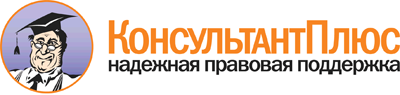 Приказ Минобрнауки России от 10.11.2017 N 1093
"Об утверждении Положения о совете по защите диссертаций на соискание ученой степени кандидата наук, на соискание ученой степени доктора наук"
(Зарегистрировано в Минюсте России 05.12.2017 N 49121)Документ предоставлен КонсультантПлюс

www.consultant.ru

Дата сохранения: 02.11.2018
 